WILSON ALEXIS OSORIO BOTERO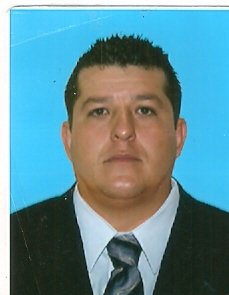 Persona dinámica con total convencimiento de mi trabajo. Cumpliendo con las metas trazadas y dedicación en el cargo que me asignen así también en el área de mercadeo. Con facilidad de aprendizaje en la comprensión y  la calidad de lo que ofrezco. Siempre buscando trabajo en equipo y  bajo presión.Actualmente laboro en la empresa Acceso Virtual como Ejecutivo de cuenta educativa  y capacitador a nivel nacional del (TableroÓptico de Mando Interactivo) T.O.M.I.   He trabajado como asesor pedagógico en Santillana y educar editores pasando una breve temporada en ingenio editorial.NOMBRE				WILSON ALEXIS OSORIO BOTERODOCUMENTO DE IDENTIDAD	71.743.077 de Medellín (Ant)FECHA DE NACIMIENTO		(06) de (06) de (1973)LUGAR DE NACIMIENTO		Medellín, Antioquia, ESTADO CIVIL			CasadoDIRECCIÓN				Carrera 32 No. 52 A 33 Boston.TELÉFONO				239 88 21 – 3168851410E-MAIL				wilaz4@Hotmail.comVEHICULO               		Mazda Coupe  PASE       				4ª Y 5ª  CategoríaUniversitarios:			Inst. Universitaria Politécnico Jaime Isaza Cadavid					ContaduríaPública					Graduado					Marzo 2007Estudios Secundarios:		Institución Educativa IDEM Buenos Aires					Buenos Aires					Diciembre 1992Estudios Primarios:			Institución Educativa Caracas					Boston					Diciembre 1982Idioma Extranjero:			Ingles 40%Promedio 4.0 últimos semestres Universitarios. Reconocimiento y premio en la convención nacional de ventas  Editorial Santillana en la Isla de san Andrés y Providencia como el mejor expositor de Producto de la Delegación Antioquia 2005-2006COMCEL Viaje a San Andrés en el año 2001 a los 5 Mejores Vendedores de la regional Antioquia. Seminario de PNL (ProgramaciónNauro-lingüística) Editorial Santillana 200436 HorasTaller: office completo, paquete contable Activo.60 HorasSeminario de Marketing Comcel 40 HorasMarketing  40 Horas     (SENA)Actualmente soy capacitador en la empresa Acceso Virtual en los software  SARA (Sistema de Acompañamiento Remoto Académico) y T.O.M.I (Tablero Óptico de Mando Interactivo)EDICIONES SMCARGO: Asesor pedagógicoFUNCIONES: Promoción Escolar JEFE INMEDIATO: Aristóbulo larrota TELEFONO: 2509250Agosto 2010 –MARZO 30 2011ACCESO VIRTUAL - WAVYCARGO: Ejecutivo de Cuenta Educativa y Capacitador FUNCIONES: Comercialización y Capacitación de los Software TOMI y SARA JEFE INMEDIATO: Pablo RúaTELEFONO: 4667354Agosto 2009 GRUPO EDITORIAL EDUCARCARGO: Asesor PedagógicoFUNCIONES: Promoción de textos escolares a colegios de una zona asignada.JEFE INMEDIATO: Cesar Bastidas TELEFONO: 411 21 22 - 3206056590Octubre 2008 – Abril 2009.DIARIO EL ESPECTADORCARGO: Asesor SuscripcionesFUNCIONES: Realizar suscripciones a clientes institucionales y directos en MedellínJEFE INMEDIATO: Gloria MoraTELEFONO: 414 12 124 Meses.GRUPO SANTILLANACARGO: Asesor PedagógicoFUNCIONES: Promoción de textos escolares a colegios de una zona asignadaJEFE INMEDIATO: Aristóbulo LarrotaTELEFONO: 3175385276Agosto 2002 – Abril 2007.CELUTEC (COMCEL)CARGO: Asesor Comercial PrepagoFUNCIONES: Distribución, Venta y Atención a usuarios celulares.JEFE INMEDIATO: Mónica BernalTELEFONO: 262 88 662 añosSTANLEY TECNOLOGIA EN ACCESOSCARGO: Auxiliar ContableFUNCIONES: Cartera, CxC y Codificación de Cuentas JEFE INMEDIATO: Guillermo Velásquez y/o Karina SandovalTELEFONO: 232 55 561 ½ añosCLAUDIA PATRICIA CRIOLLO,Contadora PúblicaContadora PúblicaSextina s.aTeléfono. 285 78 00 Ext. : 105HECTOR GIRALDO, Ingeniero CivilIngeniero Civil 	Municipio de MedellínTeléfono. 300 373 48 33HECTOR GALVEZ,AdministradorAdministrador CrediofertasTeléfono. 293  34 68 – 314 800 99 71WILLIAM  ENGELLS GRISALES  AdministradorGerente Editorial Educativa MacmillamTeléfono. 3127577693__________________________________WILSON ALEXIS OSORIO BOTERO71.743.077 Medellín